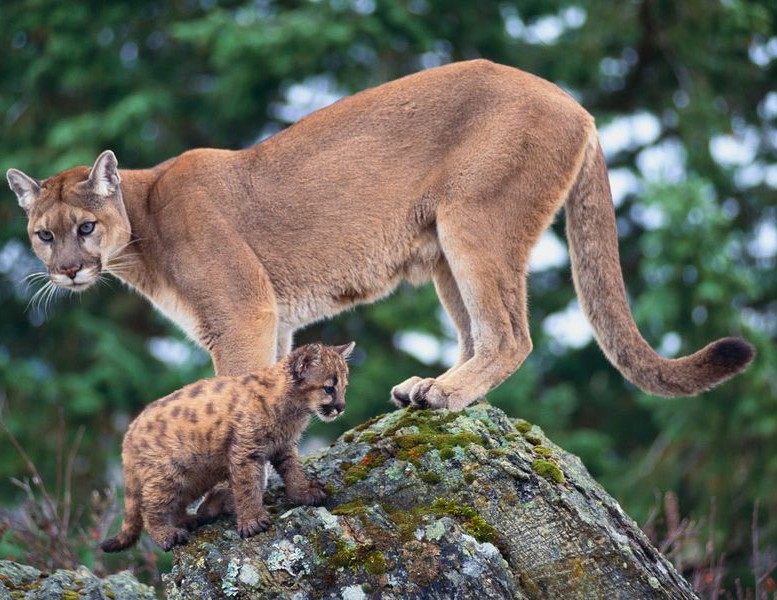 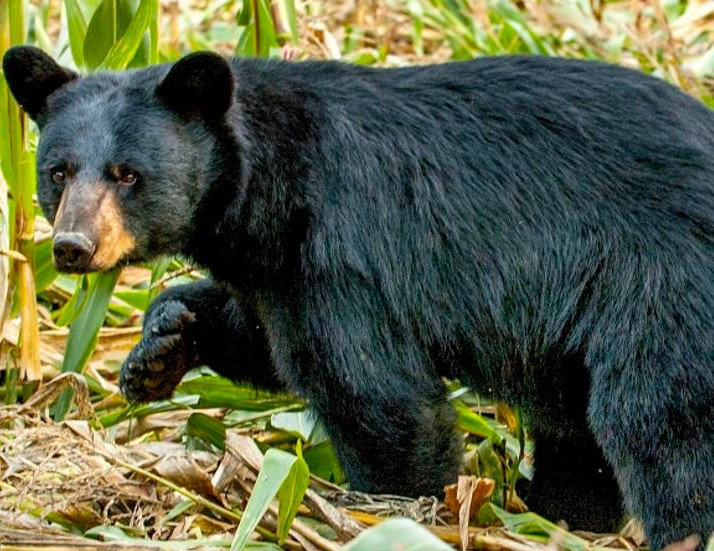 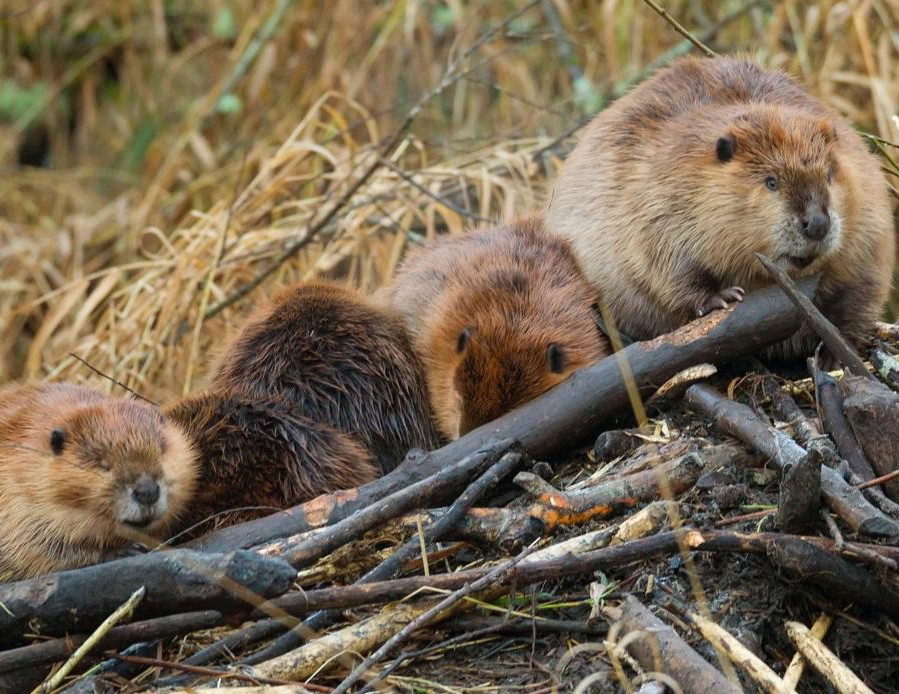 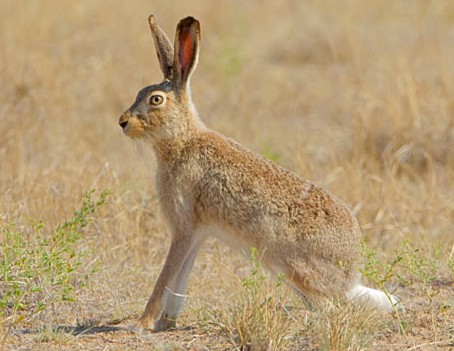 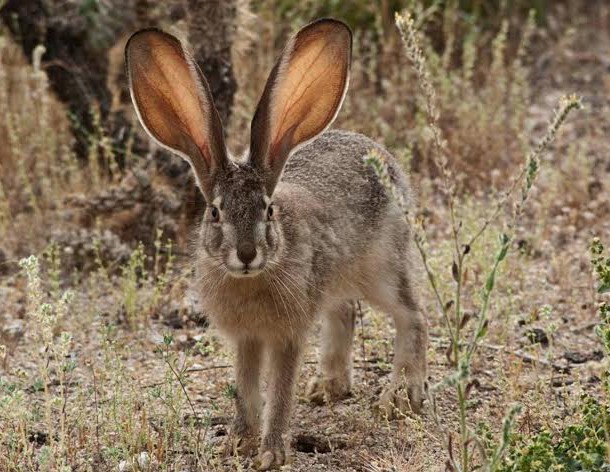 The BLACK TAILED JACKRABBITSDo not change fur color from summer to winterLive in open prairies, foothills, and sparsely vegetated desertsGo out in the early evenings and early morningsEat green vegetation of shrubs, small trees, grasses & forbsHave long, broad ears to release heat to stay coolWHITE TAILED JACKRABBITSChange fur colors in summer and winter for camouflageHide in a depression on a hill to watch for predatorsLive in grass or sagebrushEat mainly grasses, bark, and small twigsAre nocturnal animalsHave long, broad ears to release heat to stay coolMOUNTAIN LIONSLive in all habitats in UtahPrefer rough and rocky cliffs, ledges, rugged hills from deserts, foothills, and mountain areas where trees, brushes and bushes are found for coverHave sharp, retractable clawsHave long, pointed teethAre very silent and powerful when they huntHave keen visionAre an accurate judge on the movement of their preyAre very patient while huntingWill bury their kill to eat for the next two weeksHave a light brown color that camouflages it within the rocksBLACK BEARSLive in dense wooded areasHave a thick layer of fat grown in the fall for winterHibernate for 6 months of the yearHave claws that are curved sharplyAre very agile & have short, powerful legs for running 30 mphClimb trees and swims wellAre omnivoresEat meat left from another animal’s killBEAVERSHave webbed hind-feet for swimming and propulsionHave large flat tails for a rudder and for balanceHave transparent membranes over their eyes to see underwaterHave ears and noses that have valves that close underwaterHave sharp teeth for cutting wood and they keep growing throughout their livesHave two coats of fur for protectionHold their breath under water for 15 minutes